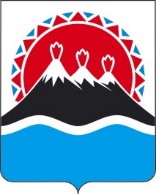 П О С Т А Н О В Л Е Н И ЕПРАВИТЕЛЬСТВАКАМЧАТСКОГО КРАЯНа основании Правил предоставления и распределения субсидий из федерального бюджета бюджетам субъектов Российской Федерации на единовременные компенсационные выплаты медицинским работникам                                   (врачам, фельдшерам, а также акушеркам и медицинским сестрам фельдшерских здравпунктов и фельдшерско-акушерских пунктов, врачебных амбулаторий, центров (отделений) общей врачебной практики (семейной медицины), прибывшим (переехавшим) на работу в сельские населённые пункты, либо рабочие посёлки, либо посёлки городского типа, либо города с населением                     до 50 тыс. человек, утвержденных постановлением Правительства Российской Федерации от 26.12.2017 № 1640 «Об утверждении государственной программы Российской Федерации «Развитие здравоохранения»,ПРАВИТЕЛЬСТВО ПОСТАНОВЛЯЕТ:1. Внести в приложение к постановлению Правительства Камчатского края от 05.06.2023 № 310-П «Об утверждении Порядка предоставления единовременных компенсационных выплат в 2024–2026 годах отдельным медицинским работникам в Камчатском крае» следующие изменения:1. Внести в приложение к постановлению Правительства Камчатского края от 05.06.2023 № 310-П «Об утверждении Порядка предоставления единовременных компенсационных выплат в 2024–2026 годах отдельным медицинским работникам в Камчатском крае» следующие изменения:в части 2 слова «медицинских сестер фельдшерских» заменить словами «медицинских сестер фельдшерских здравпунктов»;в пункте 1 части 5 слова «медицинских сестер фельдшерских» заменить словами «медицинских сестер фельдшерских здравпунктов»;в пункте 2 части 5 слова «медицинских сестер фельдшерских» заменить словами «медицинских сестер фельдшерских здравпунктов»;в части 10 слова «в течение 5 рабочих дней» заменить словами                   «в течение 10 рабочих дней».2. Настоящее постановление вступает в силу после дня его официального опубликования и распространяется на правоотношения, возникшие                                с 1 января 2024 года.[Дата регистрации] № [Номер документа]г. Петропавловск-КамчатскийО внесении изменений в постановление Правительства Камчатского края от 05.06.2023       № 310-П «Об утверждении Порядка предоставления единовременных компенсационных выплат                            в 2024–2026 годах отдельным медицинским работникам в Камчатском крае»Председатель Правительства Камчатского края[горизонтальный штамп подписи 1]Е.А. Чекин